Муниципальное казённое образовательное учреждение«Рыбниковский детский сад «Золотая рыбка»Природоохранный социально-образовательный проект для детей 3-5 лет «Юные друзья Эколят» 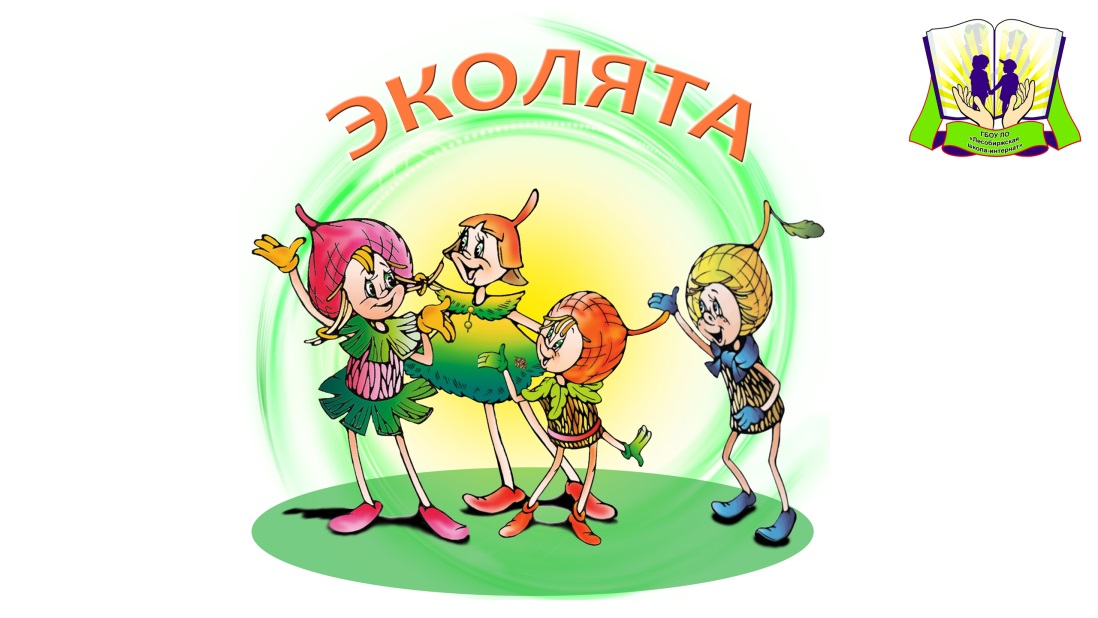                                                                        Организатор:
воспитатель Кузьмина Е.А.С. Рыбниковское
 2022-2023г Пояснительная записка.В рамках реализации Проекта предусматривается разносторонняя деятельность с использованием образов сказочных героев «Эколят» – друзей и защитников природы. Данная деятельность способствует формированию у воспитанников экологической культуры и культуры природолюбия, усвоению ребёнком во время образовательного и воспитательного процессов теоретических эколого-биологических, географических и других специальных знаний и умений, а также основ коммуникативной, речевой и общей культуры.- На торжественной церемонии воспитанника ДОУ принимают в «Эколята – дошколята». Ребенок будет понимать, что он вошёл в общество людей, которые берегут и защищают природу, которым свойственно доброе, уважительное, внимательное и заботливое отношение к ней.Особенностью Проекта «Юные друзья Эколят» по формированию культуры природолюбия у воспитанника дошкольной образовательной организации является его направленность на духовно-нравственное, эстетическое воспитание, создание необходимых условий для развития гармоничной личности с использованием образов сказочных героев «Эколят» – друзей и защитников Природы.Проект представляет собой комплекс занятий, заданий и мероприятий, учебных и учебно-методических пособий, тематических книг, игровой, аудио, видео и другой продукции подчиненный целям воспитания у детей любви, бережного и уважительного отношения к Природе.С детьми проводятся тематические занятия, которые всесторонне способствуют формированию у ребёнка культуры природолюбия, осознания того, что он может стать настоящим другом природы.Особое внимание в Проекте уделяется формированию у воспитанников дошкольной образовательной организации целостного взгляда на окружающую природу. При этом человек рассматривается как неотъемлемая часть природы. Он подчиняется закономерностям её развития, и от его деятельности зависит состояние окружающей природной среды.Природолюбие помогает осознать, что каждый ребёнок является личностью, от деятельности которой зависит судьба будущих поколений. Большое значение уделяется развитию представлений о важности и ценности окружающей природной среды.Технологическая карта проектаЭтапы реализации проекта	1 Этап – Исследовательский	Обоснование актуальности темы, мотивация её выбора;	Формулирование задач и цели проекта;	Опрос детей;	Анкетирование родителей;	Беседы с детьми о важности данной темы.	2 Этап – Подготовительный	Сбор информации по теме;	Подбор видео материалов;	Подбор художественной литературы;	Подбор дидактического материала;	Подбор пословиц, поговорок, загадок по теме;         Оформление уголка природы, Центра экспериментирования	Оформление консультаций для родителей;	3 Этап – ПрактическийРеализация проектаСодержание учебно-тематического планаРабота с родителями:	Консультация «Экологическое воспитание детей в семье»	Анкетирование родителей по теме: «Отношение родителей к проблеме экологического воспитания» 	Совместное творчество детей и родителей.	Изготовление рисунков на тему: «Животные и растения из Красной книги Краснодарского края».	4 Этап – Заключительный этап	Выпуск буклетов «Природа и мы»Экологичекий праздник «Посвящение в эколята - дошколята»	Презентация проекта.	Вывод: В результате реализации проекта повысился уровень экологических знаний, познавательной и речевой активности детей дошкольного возраста. Дети научились простейшей экспериментальной деятельности с объектами неживой природы и делать простейшие выводы. У детей выработались первые навыки экологически грамотного и безопасного поведения в природе, желание относиться к ней с заботой.Методическое обеспечениеСписок используемой литературы для педагога	1 1.	Бондаренко Т.М. « Экологические занятия с детьми 5-6 лет» Практическое пособие для воспитателей и методистов ДОУ. – Воронеж: Издательство «Учитель», 2002. – 159 с.2.	Николаева С.Н. Юный эколог: Программа экологического воспитания дошкольников / С.Н. Николаева – М.: Мозаика-Синтез, 2002. – 128 с.3.	Экологическое воспитание дошкольников: Пособие для специалистов дошкольного воспитания / Автор составитель Николаева С.Н. - М.: ООО «Фирма «Издательство АСТ» - 1998. - 320 с.4.	Николаева С.Н. Методика экологического воспитания в детском саду: Работа с детьми средних и старших групп детского сада: Книга для воспитателей детского сада / С.Н. Николаева.- М.: Просвещение – 1999. - 207 с.5.	Л. Г Горькова ,А.В.Кочергина, Л.А. Обухова  «Сценарии занятий по экологическому воспитанию дошкольников»6.	Неизведанное рядом: Опыты и эксперименты для дошкольников / Под ред. Дыбиной О. В. – 2-е изд., М.: ТЦ Сфера, 2011. – 192 с.7.	Посвянская Н. П.   Планета Земля / М., «Скрипторий» 2000 г.8.	Рыжова Н. А. Не просто сказки… Экологические сказки и праздники – М., Линка-Пресс, 2002 г. – 192 с.9.	Хабарова Т. В.  , Шафигуллина Н. В.  Планирование занятий по экологии и педагогическая диагностика экологической воспитанности дошкольников. Методическое пособие для педагогов. – СПб.: ООО «Издательство «ДЕТСТВО-ПРЕСС», 2011. – 128 с.10.	Кокорева Н. Н., Бондаренко А. К. Любить труд на родной земле: Из опыта работы воспитателя сел.дет. сада. – М.: Просвещение, 1987. – 160 с.11.	Лаврентьева Н. Г. Концепция дошкольного экологического воспитания: Научно-исследовательские материалы. – Чита: Изд-во ЗабГПУ, 2000. – 23 с.12.	Гульянц Э. К., Базик И. Я. Что можно сделать из природного материала: Пособие для воспитателя дет.сада. – М.: Просвещение, 1984. – 175 с., ил.13.	Планета – наш дом: Учеб.-хрестоматия для дошкольников и младших школьников/ Сост. И. Г. Белавина, Н. Г. Найденская. – Москва.: Лайда, 1995. – 288 с. + Прилож. / 96 с./, ил.14.	Турыгина С. В. «Экологический марафон»: игры, фестивали, программы для дошкольников и начальной школы / С. В. Турыгина, Н. А. Кашина. – Ростов н/Д: Феникс, 2010. – 121 с.15.	Познавательно-исследовательские занятия с детьми 5-7 лет на экологической тропе / авт. сост. С. В. Машкова. – Волгоград: Учитель, 2012.16.	19. Волчкова В. Н., Степанова Н. В. Конспекты занятий в старшей группе детского сада. Экология. Практическое пособие для воспитателей и методистов ДОУ. – Воронеж: ЧП Лакоценин С. С., 2008. – 128 с.17.	Тарабарина Т. И., Соколова Е. И. И учёба, и игра: природоведение. Популярное пособие для родителей и педагогов. – Ярославль: «Академия развития», 1998. – 240 с., ил.18.	Занимательное природоведение. – М., Омега, 1997. – 256 с.: ил.19.	Куликовская И. Э. «Технологии по формированию у дошкольников целостной картины мира». Педагогическое общество России. Москва 2004.20.	Лаврентьева Н. Г. Экологическое воспитание детей дошкольного возраста. – Чита: Изд-во ЗабГПУ, 2002.21.	Л.П. Молодова « Игровые экологические занятия с детьми» — Минск, «Асвар», 2001.Наглядно – дидактические пособия (в картинках) – М: Мозаика – Синтез 2005«В горах», «Деревья», «Насекомые», «Ягоды», «Домашние животные», «домашние птицы», «Морские обитатели», «Мир животных», «Мир растений».Демонстрационный материал–М: Мозаика – Синтез 2005 - 2016 «Домашние животные», «Лесные животные».Экологические знаки: «Как вести себя в лесу».Плакаты: «План местности», «Ориентирование по природным объектам», «Тундра».Календари природы (настенный, настольный).Дидактические игры по ознакомлению детей с природой.Электронные материалы:«Времена года» стихи русских поэтов о природе)« Лето- это маленькая жизнь» (приложение ж-ла « Обруч» , 2012г)« Во саду ли, в огороде: игры , опыты, творчество» приложение ж-ла « Обруч» , 2012г)«Песочные фантазии» (приложение ж-ла « Обруч» , 2012г)« Природа и фантазия» (приложение ж-ла « Обруч» , 2011г)« Экологические праздники в детском саду» (приложение ж-ла « Обруч» , 2011г)« Экологические игры» (приложение ж-ла « Обруч» , 2011г)« Деревья- наши друзья» ООО Линка-Пресс, Н. Рыжова« Звуки, голоса и шумы окружающего мира», выпуск № 1« Комплексные занятия ( Издательство « Учитель»)«История о зверятах» ( ООО КОМ-Медия)«Удивительные эксперименты» (приложение ж-ла « Обруч» , 2011г)« Секреты природы» (приложение ж-ла « Обруч» , 2010г)«Уроки осторожности» ( творческое объединение « Маски»)« Уроки живой природы, № 1» ( творческое объединение « Маски»)«Уроки живой природы, № 2» ( творческое объединение « Маски»)«Подводная фантазия» ( подводные съёмки)« География для самых маленьких» ( ООО «БЕРГ САУНД»)« Твои первые животные» ( ООО «БЕРГ САУНД»).Список литературы для детей и родителей:1.	Т.А Шорыгина «Зелёные Сказки»,Москва 2005.2.	Т.А. Шарыгина «Птицы какие они?», Москва 2005.3.	Т.А. Шорыгина  «Травы. Какие они?» Москва,2011 г.4.	Т.А.  Шорыгина  «Какие звери в лесу?» Москва,2011 г5.	Т.А. Шорыгина  «Деревья. Какие они?» Москва,2011 г6.	Дрязгунова В.А. Дидактические игры для ознакомления дошкольников с растениями.-М.: Просвещение,19817.	Коробова М.В., Посылкина Р.Ю. Малыш в мире природы: Методическое пособие для воспитателей и родителей.- М.: Просвещение, 2005.8.	Рыжова Н.А. «Я и природа».М.:, 19969.	Артемова Л.В. «Окружающий мир в дидактических играх». М., 199310.	Кодола О.Е. Природа Архангельской области, 200611.	Завьялова О.Г. Азбука экологии. М., 2007.12.	Пелевин В.И. Охрана природы. М.: Наука, 2001.13.	Тайны живой природы. М.: Росмэн, 2005 г.14.	Чижевский А.У. Экология: Энциклопедия “Я познаю мир”. Издательство АСТ, 2004.15.	Энциклопедия для детей. Том 19. Экология. М.: Аванта +, 2005.16.	Васильева, А.И. Учите детей наблюдать природу / А.И. Васильева. – Минск, 2013. – 297с.17.	Дмитриев, Ю.Д. Большая книга леса / Ю.Д. Дмитриев. – М. Детская литература, 2011.18.	Лопатина, А.А. Сказы матушки земли. Экологическое воспитание через сказки, стихи и творческие задания / А. А. Лопатина, М.В. Скребцова. - 2-е изд. - М.: Амрита-Русь, 2008. – 256 с.19.	Мир животных. Упражнения на проверку и закрепление знаний дошкольников при ознакомлении с окружающим миром. – Дидактический материал для занятий с детьми 5-7 лет. – М.: «Школьная пресса», 2009. – 96 с.: цв. ил.СодержаниеПояснениеНазвание проекта«Юные друзья Эколят»Тип проектапознавательно-исследовательский.Нормативно-правовая база Проекта- Постановление Правительства РФ «О мерах по улучшению экологического образования населения», 1994г;- Постановление «Об экологическом образовании обучающихся в образовательных учреждениях Российской Федерации», 1994г;- Проект «Национальной стратегии в области экологического образования РФ», где дошкольному воспитанию посвящен отдельный раздел.- Экологическая доктрина Российской Федерации (одобрена распоряжением Правительства Российской Федерации от 31 августа 2002 г. № 1225-р)- Федеральный закон «Об охране окружающей среды» от 10.01.2002 N 7-ФЗ - Статья 74 п. 2 Закона РФ «Об охране окружающей среды»
- Статья 58 «Конституции Российской Федерации» от 12.12.1993 г. 
«Концепция дошкольного воспитания» от 16.06.1989 г. раздел «Воспитание дошкольников».
- Статья 29 «Конвенции о правах ребенка»- ПОЛОЖЕНИЕ о природоохранном социально образовательном проекте «Эколята – Дошколята» по формированию у детей дошкольного возрастаэкологической культуры и культуры природолюбия. Образовательная областьПознавательное, художественно – эстетическое, речевое, социально – коммуникативное, физическое развитиеОрганизаторВоспитатель Участники проектаПедагоги, дети, родителиЦелевая группаВоспитанники средней разновозрастной группыСроки реализацииОктябрь 2022г – май 2023гАктуальность разработки проектаВ условиях надвигающейся экологической катастрофы громадное значение приобретает экологическое воспитание и воспитание человека всех возрастов и профессий. На современном этапе вопросы традиционного взаимодействия природы с человеком выросли в глобальную экологическую проблему. Если люди в ближайшем будущем не научатся бережно относиться к природе, они погубят себя. А для того, чтобы это не случилось, надо воспитывать экологическую культуру и ответственность. И начинать экологическое воспитание надо с дошкольного возраста, так как на этом этапе дошкольного детства ребенок получает эмоциональные впечатления о природе, накапливает представления о разных формах жизни, то есть у него формируются первоосновы экологического мышления, сознания, закладываются начальные элементы экологической культуры. Поэтому в наши дни экологическое воспитание дошкольников приобретает растущую актуальность.ГипотезаРеализация проекта позволит повысить экологическую культуры детей, расширит их кругозор, привьет навыки труда в природе, расширит  знания и представления детей о бережном, созидательном отношении к природе.Формирование у детей гуманистической направленности поведения в окружающих природных условиях.Цель проектаформирование у детей системы ценностных отношений к природе, животному и растительному миру, развитие внутренней потребности любви к природе и, как следствие, бережного отношения к ней, воспитание у ребёнка культуры природолюбия.Задачи проекта- дать детям знания об окружающей его природе, познакомить с разнообразием животного и растительного мира родного края, показать неповторимость и красоту родной природы;- расширять представления об охране природы, формировать действенное отношение к окружению, природе в нашей области;- способствовать развитию понимания детьми неразделимого единства человека и природы, понимания общечеловеческой ценности природы;- расширять общий кругозор детей, способствовать развитию их творческих способностей;- содействие становлению экологического сознания, выработки неравнодушного отношения к состоянию окружающей среды и личностного восприятия экологических проблем, самостоятельного критического мышления.- воспитывать у детей культуру Природолюбия.Планируемые результатыК концу учебного года дети должны знать и уметь:- называть природные объекты и воспроизводить их по требованию взрослого;- правильно вести себя по отношению к окружающим объектам и нести ответственность за свои поступки, и понимать их последствия для окружающего мира;- владеть и самостоятельно реализовывать элементарные навыки рационального природопользования;- знать условия существования живого организма и зависимости пребывания его в разных условиях.- понимать ценность природных объектовФормы и приемы взаимодействия:Практические игра; викторина, конкурс, задание, прогулка, работа на природе; тематическое мероприятие, проведение опыта;
Наглядные: наблюдение; просмотр фрагментов фильма или телевизионной передачи, тематическое оформление помещения;Словесные: Чтение, беседа, обсуждение; прослушивание тематических сказок и рассказов;Условия реализации проектаНастольно-печатные игры по экологии и окружающему миру;- мультипрезентации на темы природы и экологии;- групповое помещение для оформления стендов;- плакаты, иллюстрации, сюжетные картинки, репродукции картин;- обучающие фильмы;- произведения художественно-литературного творчества;- лабораторный материал и технология проведения опытов, экспериментов;- дидактические игры;- инвентарь по уходу за растениями;- природные материалы: песок, вода, глина, почва, камни, пух и перья, плоды, спилы и листья деревьев, опилки, мел, кора, минералы- уголок природы.НеделяТемаПрограммное содержаниеМатериал, оборудование1 неделяРаздел 1. «Я и природа»Раздел 1. «Я и природа»Раздел 1. «Я и природа»1 неделяТема 1. Оформление стенда «Эколята-Дошколята» Совместно с детьми оформление стенда «Эколята-Дошколята» на ватмане (список детей, возраст, значение программы «Эколята-Дошколята»).Ватман, цветные карандаши, фломастеры, краски; журналы, газеты, вырезки и т.п. 2 неделяТема 2.Праздник «Эколята – друзья и защитники природы!».Праздничное оформление группы согласно теме.Посвящение детей в «Эколята-Дошколята». Беседа о проекте «Эколята-Дошколята»Создание у детей радостного настроения.Воспитывать бережное отношение к природе.Цветная бумага, фломастеры, значки,Дидактическая игра.«Какой водабывает?»3 неделяТема 3. Проведение Конкурса рисунка на асфальте «Я дружу с Природой!». Учить находить связь с природой. Создание у детей благоприятной атмосферы.Воспитывать бережное отношение к природе.Цветные мелки, иллюстрации «Дети и природа»1 неделяРаздел 2. «Береги природу!»Раздел 2. «Береги природу!»Раздел 2. «Береги природу!»1 неделяТема 4. Тематическое занятие «Природа – твой друг! Приди ему на помощь!» Расширять представления о природе, о богатстве природы. Развивать познавательный интерес к природе.Познакомить с особенностями природы нашего края.Воспитывать бережное отношение к природе.Иллюстрации природы,Модели поведения в природе, пакеты для мусора, корзинки.Модель этажей леса, д./и. «Пищевые цепочки», «Чей дом?».Материалы изэкспериментальной зоны(камни, песок, глина)3 неделяТема 6. Чтение и обсуждение литературных произведений о природе, об охране природы. Формирование читательского интереса к произведениям о природе, об охране природы.Учить видеть в произведениях красоту окружающего мира.Книга для чтения в детском саду и дома (5-7 лет) В.В. Гербова и др.,Книга для чтения в детском саду и дома (4-5 лет) В.В. Гербова и др.1 неделяРаздел 3. «Природа глазами детей»Раздел 3. «Природа глазами детей»Раздел 3. «Природа глазами детей»1 неделяТема 7. Проведение Конкурса «Мы пишем письмо Природе» с детьми и родителями. Развивать познавательный интерес к природе.Развивать интерес к природе родного края.Учить составлять рассказ о природе.Воспитывать бережное отношение к природеОформление стенда2 неделяТема 8. Тематическое занятие «Природа  вокруг нас». 
Развивать познавательный интерес детей к природе, желание активно изучать природный мир: искать ответы на вопросы, высказывать догадки и предположения.Воспитывать бережное отношение к природе.Календарь природы, индивидуальные календари.Дидактическая игра«Времена года».Образцы разных видовпочвы: торф, песок, глина,земля, перегной.Рассказ «Почва-«живая земля»И. Белавина,3 неделяТема 9. Заучивание стихотворений о природеРасширять представления о природе путем заучивания стихотворений и рассказ перед всеми детьми.Воспитывать заботливое отношение к животным и растениям.Хрестоматия для подготовительной группы, М.В. Юдаева. (А. Усачёв «Матушка природа», Е. Серова «Ландыш» и др.)Хрестоматия для средней группы, Юдаева М.В. (В. Лунин «Зеленые сны», Е. Серова «Одуванчик», И. Суриков «Зима» и др.)Раздел 4. «Животный мир»Раздел 4. «Животный мир»Раздел 4. «Животный мир»Тема 10. Показ фильмов о природе нашего края. Выставка работ из природного материала. Развивать самостоятельность в процессе творческой деятельности.Учить распознавать и называть по листьям и плодам 5-6 деревьев, 3-4 кустарника, 4-5 садовых цветущих растений. Воспитывать у детей любовь к природе родного края.видеофильм, природный материал,оформление выставки работ из природного материалаТема 11. Тематическое занятие «Животные и растения» Закрепить значение внешних факторов в жизни животных нашего края.Познакомить детей с разнообразием видов растений в природе.Формировать знания: почва как верхний слой земли, представление детей о том, что вредных животных в природе нет, все животные необходимы.. Уточнить, обитатели почвы /на примере дождевых червей/, их роль в формировании почвы.Воспитывать любовь и сочувствие к животным.Видеофильм «География для самых маленьких», Дем.  материал «Животные нашего края».Дид.игра  «Чей след?», «Узнай по описанию», «Когда это бывает?»Тема 12.«Изготовление птички методом Оригами» Закреплять и расширять представления о птицах.Показать связь птиц со средой обитания. Воспитывать у детей заботливое отношение к птицам.Модель птички, поэтапная инструкция изготовления.Раздел 5. «Чудеса природы»Раздел 5. «Чудеса природы»Раздел 5. «Чудеса природы»Тема 13. Проведение «олимпиады Природолюбия» Расширять и закреплять знания о природе.Воспитывать бережное отношение к природным ресурсам.Подготовка вопросов для олимпиадыТема 14. Дидактические игры о природе («Природа –не природа»,«Угадай, что в мешочке», «Угадай растение») Учить наблюдательности.Уточнить роль растений в жизни человека и природной среды в целом.Учить детей замечать сезонные изменения в природе.Воспитывать бережное отношение к природным ресурсам.Воспитывать бережное отношение к природеДидактическая игра«Природа –не природа»,«Угадай, что в мешочке», «Угадай растение».Тема 15. Тематическое занятие «В Природе, как и у Человека, есть свои семьи и друзья» Развивать интерес к природе родного края.Учить замечать взаимодействие обитателей леса.Познакомить детей с разнообразием видов растений и животных в природе.Закрепить правила поведения в природе.Аудиозапись «Голоса животных».природный материал,иллюстрации птиц, животных, растений.Дидактическая игра по классификации птиц.Игра «Зоопарк». Модели «Что нужно растениям?»Раздел 6. «Природа-твой друг»Раздел 6. «Природа-твой друг»Раздел 6. «Природа-твой друг»Тема 16. Загадки о природе Воспитывать бережное отношение к природеУчить видеть природу в загадках.«Учите детей отгадывать загадки», Ю. Г. Илларионова,иллюстрации.Тема 17. Знакомство с Красной книгой.Познакомиться с Красной книгой.Формировать представления о том, какие виды животных занесены в Красную книгу.Воспитывать бережное отношение к природе.Красная книга, листы, фломастеры, карандашиТема 18. Тематическое занятие «Природа – твой друг! Значит, обижать ее нельзя!» Общие условия для растений, животных и людей.Необходимость создания соответствующих условий близких к природным.Закреплять умения вести себя на природе: не ломать кустов и деревьев, не оставлять в местах отдыха мусор.Сезонные изменения в природе.Воспитывать бережное отношение к природе.природный материал.Операция «Осторожно, муравейник!»Изготовление знаков «Берегите природу».Обучающий фильм «Природа-друг»Раздел 7. «Человек-часть природы»Раздел 7. «Человек-часть природы»Раздел 7. «Человек-часть природы»Тема 19. «Человек – часть природы». Посадка огорода на окне Закреплять представления детей о потребности растения в почве, воде, свете, тепле.Уточнить и расширить знания детей о разнообразии видов растений в природе. Определение хорошего или плохого состояния растений по внешним признакам, выявление недостающих условий, способы ухода, которые могут их восполнитьВоспитывать любовь и заботу к растениям.Опыты с семенами.Огород на окне..Семена, ящики с землёй, лопатки, палочки для рыхления, лейки, модели «Что нужно растениям», «Как ухаживать за растениями».Тема 20. Показ фильмов о природе нашего края. Учить детей наблюдательности.Развивать интерес к природе родного края.Выявить особенности жизни животных и растений.Дидактическая игра  «Кто заметит первым», «Угадай-ка».Обучающий видеофильм.Тема 21. Тематическое занятие «Человек не может жить без Природы»;Поддерживать детей в соблюдении экологических правил, вовлекать в элементарную природоохранную деятельность. Формировать потребность и желание жить в гармонии с природой.Показать положительное и отрицательное отношение современного человека с природой.Воспитывать бережное отношение к природе.Глобус, обучающие видеофильмы, знаки поведения в природе.Маски-шапочки животных.Экологическая игра «Берегите воду»Раздел 8. «Защищай природу!»Раздел 8. «Защищай природу!»Раздел 8. «Защищай природу!»Тема 22. Тематическое занятие «Давайте не только любить и уважать, но и беречь и защищать Природу»; Закреплять умения вести себя на природеВоспитывать чувство гордости за свою планету: она единственная в Солнечной системе «живая» планета, является общим домом для всего живого, этот дом надо беречь.Способствовать формированию бережного отношения к природе родного края.Воспитывать любовь, заботу, сочувствие, сопереживание.Просмотр видеофильма «Дикая природа».Дидактическая игра «Невидимые нити».Иллюстрации с изображением насекомых, картинки, видеофильмТема 23. Создание фотоальбома «Животные Среднего Урала» Закрепить значение внешних факторов в жизни животных.Сезонные изменения в жизни животных.Воспитывать любовь к животным.Воспитывать доброту, отзывчивость, бережное отношение друг к другу.фотографии животных, листы, краски, фломастеры, карандаши.Тема 24. Заучивание стихотворений о природе.Воспитывать понимание и любовь ко всему живому, преодоление потребительского отношения к природе родного края. Хрестоматия для подготовительной группы, М.В. Юдаева. (Е. Серова «Подснежник»,  К. Ибряев «Здравствуй, родина моя!» и др.)Хрестоматия для средней группы, Юдаева М.В. (А. Плещеев «Осенняя песенка», А. Барто «Я знаю, что надо придумать» и др.)Раздел 9. «Я дружу с Природой!»Раздел 9. «Я дружу с Природой!»Раздел 9. «Я дружу с Природой!»Тема 25. Тематическое занятие «Природолюбие – учебник нашей жизни».Обозначить закон природы: все животные живут в тех местах, к которым они приспособлены.Дать понятие «Культура Природолюбия»Правила поведения человека в природе. Роль человека в природно-охранительной работе.Игрушка-Незнайка.Стенд «Панорама добрых дел»Тема 26. Облагораживание клумб для выращивания цветов. Закреплять разнообразие видов растений в природе.Уточнить роль растений в жизни человека и природной среды в целом;Особенности строения и назначения всех органов.Учить ухаживать за цветами.Ведро, грабли детские, перчаткилопатки, палочки для рыхления, лейки.Тема 27. Проведение Конкурса рисунка на асфальте «Я дружу с Природой!».Учить находить связь с природой. Создание у детей благоприятной атмосферы.Воспитывать бережное отношение к природеЦветные мелки, иллюстрации «Дети и природа»Раздел 10. «Эколята-молодцы!»Раздел 10. «Эколята-молодцы!»Раздел 10. «Эколята-молодцы!»Тема 28. Создание уголка природы Эколят. Учить пересаживать комнатные растения.Развивать творчество у детей.Учить детей видеть красоту природы.Развивать все психические процессы, познавательную активность детей, социальные навыки.Воспитывать любовь, заботу, ответственность за свои поступки и бережное отношение к растениям и животным.комнатные растения, природный материал, листы, карандаши, фломастерыТема 29. Тематическое занятие: «Фантазировать вместе с природой». Развитие творческих способностей у детей.Создание животных из природного материала.Воспитывать любовь, заботу и бережное отношение к окружающему мируПриродный материал, организация выставки «Фантазировать вместе с природой», листы, карандаши, фломастерыТема 30. Познавательно-экологическая викторина «Знатоки природы».Закреплять экологически грамотное и безопасное для здоровья человека поведение в природе.Закреплять представление животных и растений.Воспитывать бережное отношение к окружающему миру, любовь к родному краю.подготовка вопросов для викторины, дидактическая игра «Когда это бывает?»